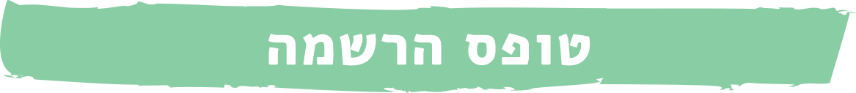 שם החופשה:     יוגה וצ'י קונג בצ'כיה        תאריכי החופשה:      24-28.7.19**חובה לצרף צילום דרכון** שירותי הושבה ובחירת ארוחות לא מוצעים בכל טיסה, ותלויים בחברת התעופה. הבקשות יבוצעו בהתאם למה שניתן.סוג החדר (נא לסמן) עלות החופשה דמי הרשמה בסך 150 אירו יגבו בעת ההרשמה, יתרת העלות תיגבה כ3 חודשים לפני מועד היציאה.** מחיר מיוחד למקדימים** 4,490 ₪ לאדם בחדר זוגי עד 8.5.19מחיר החופשה 4,890 ₪ לאדם בחדר זוגי מ- 9.5.19 ועד 10.7.19הצטרפות ברגע האחרון על בסיס מקום פנוי 5,390 ₪ לאדם בחדר זוגי, מ- 11.7.19 עד יציאת החופשהאופן תשלום  (נא לסמן\לרשום מספר תשלומים בתיבה)שם בעל הכרטיס __________________ ת"ז בעל הכרטיס ________________________ סוג כרטיס: ___________*העברה בנקאית - בנק מזרחי טפחות, סניף הרצליה פיתוח (מספר 522), מספר חשבון 604911ביטוח נסיעות ומטען (נא לסמן)❖ באחריות הנוסע לדאוג טרם הנסיעה לביטוח בריאות. ניתן לבצעו דרכנו, אנו עובדים עם חברת הראל:הערות❖ באחריות הנוסע לוודא כי דרכונו תקף למשך חצי שנה לפחות מתאריך היציאה מהארץ.❖ מומלץ לבצע ביטוח ביטול חופשה, ניתן לבצעו דרכנו. אנחנו עובדים עם חברת Trip guaranty ❖ מחיר החבילה יכול להשתנות בהתאם לשינויים בעלות מיסי הנמל והדלק (מיסי הדלק הכלולים במחיר, נכונים ליום).  ❖ התוכנית נתונה לשינויים בכפיפות לתנאי מזג אויר ואילוצים שונים. ❖ סורנטו אינה אחראית לשינויים בטיסות הקשורים בחברת התעופה.❖ הנני מודע לכך שהזמנתי מחייבת מרגע חתימתי על טופס זה.❖ באחריות הנוסע לדאוג לויזה למדינת היעד (במידת הצורך).דמי ביטולמרגע ביצוע ההזמנה עד 60 ימי עבודה לפני היציאה – 150 אירו לנוסעמ-59 ימי עבודה עד 30 ימי עבודה לפני היציאה – 300 אירו לנוסעמ-29 ימי עבודה עד 14 ימי עבודה לפני היציאה – 80% מערך ההזמנהמ-13 ימי עבודה עד מועד היציאה וכן אי הגעה NO SHOW)  - 100% מערך ההזמנה)החתימה על טופס זה מאשרת את הזמנתי בתנאים המפורטים ומעניקה לסורנטו חופשות בריאות את הזכות המלאה לחייב את כרטיס האשראי שלי, וכן לשלוח אלי דואר אלקטרוני.טלפון: _______________________   		 מייל: _________________________חתימה:  ______________________   		 תאריך: _______________________בסיום מילוי הטופס יש לשלוח אותו לפקס – 09-9511097  או למייל: HEALTH@SORENTO.CO.ILניתן לשלוח את הטופס וצילום דרכון גם דרך וואטסאפ למספר 054-5235551שם מלא באנגלית (כמו בדרכון)מקום ישיבהמס' נוסע מתמידתזונהמעבר\חלוןצמחוני/טבעוני/ללא גלוטן/רגילמעבר\חלוןצמחוני/טבעוני/ללא גלוטן/רגילמעבר\חלוןצמחוני/טבעוני/ללא גלוטן/רגילזוגי – מיטה זוגיתזוגי - מיטות נפרדותחדר יחיד-  תוספת 750 ₪ מזומןאשראי – עד 4 תשלומים ללא ריביתעד 10 תשלומים (2% ריבית)העברה בנקאית *מס' כרטיס: תוקף:                        3 ספרות בגב הכרטיס:הנני מעוניין\ת לקבל הצעת מחיר